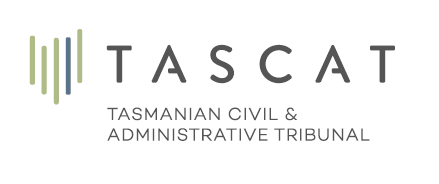 Protective Division – Mental Health StreamMental Health Act 2013All correspondence to the Tribunal should be emailed to: applications.mentalhealth@tascat.tas.gov.auOr addressed to:Deputy RegistrarProtective Division – Mental Health StreamTASCATGPO Box 1311HOBART TAS 7001Phone: 1800 657 500Application for Review
SeclusionS 1871The patientThe patientNameNameAddressAddressContact phoneContact phoneEmailEmailDate of birthDate of birth2The applicant (if not the patient)The applicant (if not the patient)NameNameAddressAddressContact phoneContact phoneEmailEmailRelationship to patientRelationship to patient3Representative/support person(s)Representative/support person(s)NameNameAddressAddressContact phoneContact phoneEmailEmailRelationship to patientRelationship to patient4Grounds for reviewGrounds for reviewDetails of the seclusion including: Details of the seclusion including: the place where the seclusion took placethe place where the seclusion took placethe date and time of the seclusionthe date and time of the seclusionthe duration of the seclusionthe duration of the seclusionwhether or not the seclusion is ongoing, and for how longwhether or not the seclusion is ongoing, and for how longthe reason given for the seclusionthe reason given for the seclusionPlease provide details of the reasons for the review:Please provide details of the reasons for the review:Please provide details of the reasons for the review:Signed by the patient/applicantPrint name of patient/applicantDated